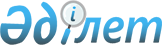 О внесении изменений в решение Казыгуртского районного маслихата от 20 декабря 2019 года № 52/317-VI "О районном бюджете на 2020-2022 годы"
					
			С истёкшим сроком
			
			
		
					Решение Казыгуртского районного маслихата Туркестанской области от 12 ноября 2020 года № 64/391-VI. Зарегистрировано Департаментом юстиции Туркестанской области 20 ноября 2020 года № 5901. Прекращено действие в связи с истечением срока
      В соответствии с пунктом 5 статьи 109 Бюджетного кодекса Республики Казахстан от 4 декабря 2008 года, подпунктом 1) пункта 1 статьи 6 Закона Республики Казахстан от 23 января 2001 года "О местном государственном управлении и самоуправлении в Республике Казахстан" и решением Туркестанского областного маслихата от 30 октября 2020 года № 53/543-VI "О внесении изменений в решение Туркестанского областного маслихата от 9 декабря 2019 года № 44/472-VІ "Об областном бюджете на 2020-2022 годы", зарегистрированного в Реестре государственной регистрации нормативных правовых актов за № 5870, Казыгуртский районный маслихат РЕШИЛ:
      1. Внести в решение Казыгуртского районного маслихата от 20 декабря 2019 года № 52/317-VІ "О районном бюджете на 2020-2022 годы" (зарегистрировано в Реестре государственной регистрации нормативных правовых актов за № 5340, опубликовано 17 января 2020 года в газете "Казыгурт тынысы" и в эталонном контрольном банке нормативных правовых актов Республики Казахстан в электронном виде 5 января 2020 года) следующие изменения:
      пункт 1 изложить в новой редакции:
      "1. Утвердить районный бюджет Казыгуртского района на 2020-2022 годы согласно приложениям 1, 2 и 3 соответственно, в том числе на 2020 год в следующих объемах:
      1) доходы – 26 443 928 тысяч тенге:
      налоговые поступления – 1 538 717 тысяч тенге;
      неналоговые поступления – 19 887 тысяч тенге;
      поступления от продажи основного капитала – 138 943 тысяч тенге; 
      поступления трансфертов – 24 746 381 тысяч тенге;
      2) затраты – 26 613 285 тысяч тенге; 
      3) чистое бюджетное кредитование – 180 054 тысяч тенге:
      бюджетные кредиты – 225 519 тысяч тенге;
      погашение бюджетных кредитов – 45 465 тысяч тенге;
      4) сальдо по операциям с финансовыми активами – 31 820 тысяч тенге:
      приобретение финансовых активов – 31 820 тысяч тенге;
      поступления от продажи финансовых активов государства – 0;
      5)дефицит (профицит) бюджета – -381 231 тысяч тенге;
      6) финансирование дефицита (использование профицита) бюджета – 381 231 тысяч тенге, в том числе:
      поступление займов – 225 519 тысяч тенге;
      погашение займов – 45 465 тысяч тенге;
      используемые остатки бюджетных средств – 201 177 тысяч тенге.".
      Приложения 1 к указанному решению изложить в новой редакции согласно приложению к настоящему решению.
      2. Государственному учреждению "Аппарат Казыгуртского районного маслихата" в установленном законодательством Республики Казахстан порядке обеспечить:
      1) государственную регистрацию настоящего решения в Республиканском государственном учреждении "Департамент юстиции Туркестанской области Министерства юстиции Республики Казахстан;
      2) размещение настоящего решения на интернет-ресурсе Казыгуртского районного маслихата после его официального опубликования.
      3. Настоящее решение вводится в действие с 1 января 2020 года. Районный бюджет на 2020 год
					© 2012. РГП на ПХВ «Институт законодательства и правовой информации Республики Казахстан» Министерства юстиции Республики Казахстан
				
      Председатель сессии

      районного маслихата

С. Тургараев

      Секретарь районного маслихата

У. Копеев
Приложение к решению
Казыгуртского районного
маслихата от 12 ноября
2020 года № 64/391-VIПриложение 1 к решению
Казыгуртского районного
маслихата от 20 декабря
2019 года № 52/317-VI
Категорий
Категорий
Категорий
Категорий
Категорий
Категорий
Сумма тысяч тенге
Классы Наименование
Классы Наименование
Классы Наименование
Классы Наименование
Классы Наименование
Сумма тысяч тенге
Подклассы
Сумма тысяч тенге
1. Доходы
26 443 928
1
Налоговые поступления
1 538 717
1
1
Подоходный налог
609 370
1
1
Корпоративный подоходный налог
293 730
2
2
Индивидуальный подоходный налог
315 640
3
3
Социальный налог
296 462
1
1
Социальный налог
296 462
4
4
Hалоги на собственность
605 765
1
1
Hалоги на имущество
601 851
5
5
Единый земельный налог
3 914
5
5
Внутренние налоги на товары, работы и услуги
18 722
2
2
Акцизы
6 520
3
3
Поступления за использование природных и других ресурсов
3 540
4
4
Сборы за ведение предпринимательской и профессиональной деятельности
8 662
8
8
Обязательные платежи, взимаемые за совершение юридически значимых действий и (или) выдачу документов уполномоченными на то государственными органами или должностными лицами
8 398
1
1
Государственная пошлина
8 398
2
Неналоговые поступления
19 887
1
1
Доходы от государственной собственности
10 354
1
1
Поступления части чистого дохода государственных предприятий
2 022
3
3
Дивиденды на государственные пакеты акций, находящиеся в государственной собственности
124
5
5
Доходы от аренды имущества, находящегося в государственной собственности
8 164
7
7
Вознаграждения по кредитам, выданным из государственного бюджета
44
4
4
Штрафы, пени, санкции, взыскания, налагаемые государственными учреждениями, финансируемыми из государственного бюджета, а также содержащимися и финансируемыми из бюджета (сметы расходов) Национального Банка Республики Казахстан
2 634
1
1
Штрафы, пени, санкции, взыскания, налагаемые государственными учреждениями, финансируемыми из государственного бюджета, а также содержащимися и финансируемыми из бюджета (сметы расходов) Национального Банка Республики Казахстан, за исключением поступлений от организаций нефтяного сектора и в Фонд компенсации потерпевшим
2 634
6
6
Прочие неналоговые поступления
6 899
1
1
Прочие неналоговые поступления
6 899
3
Поступления от продажи основного капитала
138 943
1
1
Продажа государственного имущества, закрепленного за государственными учреждениями
114 443
1
1
Продажа государственного имущества, закрепленного за государственными учреждениями
114 443
3
3
Продажа земли и нематериальных активов
24 500
1
1
Продажа земли
24 500
4
Поступления трансфертов
24 746 381
1
1
Трансферты из нижестоящих органов государственного управления
29 984
3
3
Трансферты из бюджетов городов районного значения, сел, поселков, сельских округов
29 984
02
02
Трансферты из вышестоящих органов государственного управления
24 716 397
2
2
Трансферты из областного бюджета
24 716 397
Функциональная группа 
Функциональная группа 
Функциональная группа 
Функциональная группа 
Функциональная группа 
Функциональная группа 
Сумма тысяч тенге
Функциональная подгруппа 
Функциональная подгруппа 
Функциональная подгруппа 
Функциональная подгруппа 
Функциональная подгруппа 
Сумма тысяч тенге
Администратор бюджетных программ 
Администратор бюджетных программ 
Администратор бюджетных программ 
Администратор бюджетных программ 
Сумма тысяч тенге
Программа
Программа
Сумма тысяч тенге
Наименование
Сумма тысяч тенге
2. Затраты
26 613 285
01
Государственные услуги общего характера
329 545
1
Представительные, исполнительные и другие органы, выполняющие общие функции государственного управления
198 037
112
112
Аппарат маслихата района (города областного значения)
26 145
001
Услуги по обеспечению деятельности маслихата района (города областного значения)
26 145
122
122
Аппарат акима района (города областного значения)
171 892
001
Услуги по обеспечению деятельности акима района (города областного значения)
124 630
106
Проведение мероприятий за счет чрезвычайного резерва местного исполнительного органа для ликвидации чрезвычайных ситуаций социального, природного и техногенного характера
47 262
2
Финансовая деятельность
2 484
459
459
Отдел экономики и финансов района (города областного значения)
2 484
003
Проведение оценки имущества в целях налогообложения
2 204
010
Приватизация, управление коммунальным имуществом, постприватизационная деятельность и регулирование споров, связанных с этим 
280
9
Прочие государственные услуги общего характера
129 024
458
458
Отдел жилищно-коммунального хозяйства, пассажирского транспорта и автомобильных дорог района (города областного значения)
81 970
001
Услуги по реализации государственной политики на местном уровне в области жилищно-коммунального хозяйства, пассажирского транспорта и автомобильных дорог
81 970
459
459
Отдел экономики и финансов района (города областного значения)
47 054
001
Услуги по реализации государственной политики в области формирования и развития экономической политики, государственного планирования, исполнения бюджета и управления коммунальной собственностью района (города областного значения)
47 054
02
Оборона
29 402
1
Военные нужды
20 005
122
122
Аппарат акима района (города областного значения)
20 005
005
Мероприятия в рамках исполнения всеобщей воинской обязанности
20 005
2
Организация работы по чрезвычайным ситуациям
9 397
122
122
Аппарат акима района (города областного значения)
9 397
007
Мероприятия по профилактике и тушению степных пожаров районного (городского) масштаба, а также пожаров в населенных пунктах, в которых не созданы органы государственной противопожарной службы
9 397
03
Общественный порядок, безопасность, правовая, судебная, уголовно-исполнительная деятельность
44 277
01
Правоохранительная деятельность
40 435
472
472
Отдел строительства, архитектуры и градостроительства района (города областного значения)
40 435
066
Строительство объектов общественного порядка и безопасности
40 435
9
Прочие услуги в области общественного порядка и безопасности
3 842
458
458
Отдел жилищно-коммунального хозяйства, пассажирского транспорта и автомобильных дорог района (города областного значения)
3 842
021
Обеспечение безопасности дорожного движения в населенных пунктах
3 842
04
Образование
15 588 707
1
Дошкольное воспитание и обучение
12 196
464
464
Отдел образования района (города областного значения)
12 196
040
Реализация государственного образовательного заказа в дошкольных организациях образования
12 196
2
Начальное, основное среднее и общее среднее образование
14 153 721
464
464
Отдел образования района (города областного значения)
13 255 853
003
Общеобразовательное обучение
13 191 835
006
Дополнительное образование для детей
64 018
472
472
Отдел строительства, архитектуры и градостроительства района (города областного значения)
897 868
022
Строительство и реконструкция объектов начального, основного среднего и общего среднего образования
897 868
9
Прочие услуги в области образования
1 422 790
464
464
Отдел образования района (города областного значения)
1 422 790
001
Услуги по реализации государственной политики на местном уровне в области образования
19 775
005
Приобретение и доставка учебников, учебно-методических комплексов для государственных учреждений образования района (города областного значения)
200 779
007
Проведение школьных олимпиад, внешкольных мероприятий и конкурсов районного (городского) масштаба
1 398
015
Ежемесячная выплата денежных средств опекунам (попечителям) на содержание ребенка-сироты (детей-сирот), и ребенка (детей), оставшегося без попечения родителей
27 614
067
Капитальные расходы подведомственных государственных учреждений и организаций
230 827
113
Целевые текущие трансферты нижестоящим бюджетам
942 397
06
Социальная помощь и социальное обеспечение
2 829 074
1
Социальное обеспечение
1 777 990
451
451
Отдел занятости и социальных программ района (города областного значения)
1 750 143
005
Государственная адресная социальная помощь
1 750 143
464
464
Отдел образования района (города областного значения)
27 847
030
Содержание ребенка (детей), переданного патронатным воспитателям
27 847
2
Социальная помощь
987 438
451
451
Отдел занятости и социальных программ района (города областного значения)
987 438
002
Программа занятости
632 530
006
Оказание жилищной помощи
21 325
007
Социальная помощь отдельным категориям нуждающихся граждан по решениям местных представительных органов
85 674
010
Материальное обеспечение детей-инвалидов, воспитывающихся и обучающихся на дому
2 398
014
Оказание социальной помощи нуждающимся гражданам на дому
68 098
017
Обеспечение нуждающихся инвалидов обязательными гигиеническими средствами и предоставление услуг специалистами жестового языка, индивидуальными помощниками в соответствии с индивидуальной программой реабилитации инвалида
123 412
023
Обеспечение деятельности центров занятости населения
54 001
9
Прочие услуги в области социальной помощи и социального обеспечения
63 646
451
451
Отдел занятости и социальных программ района (города областного значения)
63 646
001
Услуги по реализации государственной политики на местном уровне в области обеспечения занятости и реализации социальных программ для населения
51 705
011
Оплата услуг по зачислению, выплате и доставке пособий и других социальных выплат
2 341
050
Обеспечение прав и улучшение качества жизни инвалидов в Республике Казахстан
9 600
07
Жилищно-коммунальное хозяйство
2 217 820
1
Жилищное хозяйство
814 327
458
458
Отдел жилищно-коммунального хозяйства, пассажирского транспорта и автомобильных дорог района (города областного значения)
754 323
033
Проектирование, развитие и (или) обустройство инженерно-коммуникационной инфраструктуры
993
070
Возмещение платежей населения по оплате коммунальных услуг в режиме чрезвычайного положения в Республике Казахстан
753 330
463
463
Отдел земельных отношений района (города областного значения)
1 204
016
Изъятие земельных участков для государственных нужд
1 204
472
472
Отдел строительства, архитектуры и градостроительства района (города областного значения)
58 800
098
Приобретение жилья коммунального жилищного фонда
58 800
2
Коммунальное хозяйство
1 035 682
458
458
Отдел жилищно-коммунального хозяйства, пассажирского транспорта и автомобильных дорог района (города областного значения)
1 035 682
012
Функционирование системы водоснабжения и водоотведения
90 828
027
Организация эксплуатации сетей газификации, находящихся в коммунальной собственности районов (городов областного значения)
16 928
058
Развитие системы водоснабжения и водоотведения в сельских населенных пунктах
927 926
3
Благоустройство населенных пунктов
367 811
458
458
Отдел жилищно-коммунального хозяйства, пассажирского транспорта и автомобильных дорог района (города областного значения)
367 811
015
Освещение улиц в населенных пунктах
29 987
016
Обеспечение санитарии населенных пунктов
96 496
018
Благоустройство и озеленение населенных пунктов
241 328
08
Культура, спорт, туризм и информационное пространство
717 275
1
Деятельность в области культуры
220 088
455
455
Отдел культуры и развития языков района (города областного значения)
182 768
003
Поддержка культурно-досуговой работы
182 768
472
472
Отдел строительства, архитектуры и градостроительства района (города областного значения)
37 320
011
Развитие объектов культуры
37 320
2
Спорт
255 360
465
465
Отдел физической культуры и спорта района (города областного значения)
255 360
001
Услуги по реализации государственной политики на местном уровне в сфере физической культуры и спорта
18 402
005
Развитие массового спорта и национальных видов спорта
220 833
006
Проведение спортивных соревнований на районном (города областного значения) уровне
3 000
007
Подготовка и участие членов сборных команд района (города областного значения) по различным видам спорта на областных спортивных соревнованиях
8 000
032
Капитальные расходы подведомственных государственных учреждений и организаций
5 125
3
Информационное пространство
159 811
455
455
Отдел культуры и развития языков района (города областного значения)
143 975
006
Функционирование районных (городских) библиотек
121 344
007
Развитие государственного языка и других языков народа Казахстана
22 631
456
456
Отдел внутренней политики района (города областного значения)
15 836
002
Услуги по проведению государственной информационной политики
15 836
9
Прочие услуги по организации культуры, спорта, туризма и информационного пространства
82 016
455
455
Отдел культуры и развития языков района (города областного значения)
12 827
001
Услуги по реализации государственной политики на местном уровне в области развития языков и культуры
12 827
456
456
Отдел внутренней политики района (города областного значения)
69 189
001
Услуги по реализации государственной политики на местном уровне в области информации, укрепления государственности и формирования социального оптимизма граждан
30 979
003
Реализация мероприятий в сфере молодежной политики
38 210
09
Топливно-энергетический комплекс и недропользование
610 647
1
Топливо и энергетика
144 297
458
458
Отдел жилищно-коммунального хозяйства, пассажирского транспорта и автомобильных дорог района (города областного значения)
144 297
019
Развитие теплоэнергетической системы
144 297
9
Прочие услуги в области топливно-энергетического комплекса и недропользования
466 350
458
458
Отдел жилищно-коммунального хозяйства, пассажирского транспорта и автомобильных дорог района (города областного значения)
466 350
036
Развитие газотранспортной системы
466 350
10
Сельское, водное, лесное, рыбное хозяйство, особо охраняемые природные территории, охрана окружающей среды и животного мира, земельные отношения
118 342
1
Сельское хозяйство
45 115
462
462
Отдел сельского хозяйства района (города областного значения)
45 115
001
Услуги по реализации государственной политики на местном уровне в сфере сельского хозяйства
45 115
6
Земельные отношения
30 803
463
463
Отдел земельных отношений района (города областного значения)
30 803
001
Услуги по реализации государственной политики в области регулирования земельных отношений на территории района (города областного значения)
28 160
006
Землеустройство, проводимое при установлении границ районов, городов областного значения, районного значения, сельских округов, поселков, сел
2 643
9
Прочие услуги в области сельского, водного, лесного, рыбного хозяйства, охраны окружающей среды и земельных отношений
42 424
459
459
Отдел экономики и финансов района (города областного значения)
42 424
099
Реализация мер по оказанию социальной поддержки специалистов
42 424
11
Промышленность, архитектурная, градостроительная и строительная деятельность
35 216
2
Архитектурная, градостроительная и строительная деятельность
35 216
472
472
Отдел строительства, архитектуры и градостроительства района (города областного значения)
35 216
001
Услуги по реализации государственной политики в области строительства, архитектуры и градостроительства на местном уровне
35 216
12
Транспорт и коммуникации
718 940
02
Автомобильный транспорт
713 940
458
458
Отдел жилищно-коммунального хозяйства, пассажирского транспорта и автомобильных дорог района (города областного значения)
713 940
023
Обеспечение функционирования автомобильных дорог
713 940
09
Прочие услуги в сфере транспорта и коммуникаций
5 000
458
458
Отдел жилищно-коммунального хозяйства, пассажирского транспорта и автомобильных дорог района (города областного значения)
5 000
037
Субсидирование пассажирских перевозок по социально значимым городским (сельским), пригородным и внутрирайонным сообщениям
5 000
13
Прочие
1 206 984
3
Поддержка предпринимательской деятельности и защита конкуренции
24 524
469
469
Отдел предпринимательства района (города областного значения)
24 524
001
Услуги по реализации государственной политики на местном уровне в области развития предпринимательства и промышленности
24 524
9
Прочие
1 182 460
458
458
Отдел жилищно-коммунального хозяйства, пассажирского транспорта и автомобильных дорог района (города областного значения)
1 182 460
062
Реализация мероприятий по социальной и инженерной инфраструктуре в сельских населенных пунктах в рамках проекта "Ауыл-Ел бесігі"
1 182 460
14
Обслуживание долга
404
1
Обслуживание долга
404
459
459
Отдел экономики и финансов района (города областного значения)
404
021
Обслуживание долга местных исполнительных органов по выплате вознаграждений и иных платежей по займам из областного бюджета
404
15
Трансферты
2 166 652
1
Трансферты
2 166 652
459
459
Отдел экономики и финансов района (города областного значения)
2 166 652
006
Возврат неиспользованных (недоиспользованных) целевых трансфертов
9
024
Целевые текущие трансферты из нижестоящего бюджета на компенсацию потерь вышестоящего бюджета в связи с изменением законодательства
83 706
054
Возврат сумм неиспользованных (недоиспользованных) целевых трансфертов, выделенных из республиканского бюджета за счет целевого трансферта из Национального фонда Республики Казахстан
152 142
038
Субвенции
1 930 795
3. Чистое бюджетное кредитование
180 054
Бюджетные кредиты
225 519
10
Сельское, водное, лесное, рыбное хозяйство, особо охраняемые природные территории, охрана окружающей среды и животного мира, земельные отношения
225 519
9
Прочие услуги в области сельского, водного, лесного, рыбного хозяйства, охраны окружающей среды и земельных отношений
225 519
459
459
Отдел экономики и финансов района (города областного значения)
225 519
018
Бюджетные кредиты для реализации мер социальной поддержки специалистов
225 519
Погашение бюджетных кредитов
45 465
5
Погашение бюджетных кредитов
45 465
01
Погашение бюджетных кредитов
45 465
1
1
Погашение бюджетных кредитов, выданных из государственного бюджета
45 465
13
Погашение бюджетных кредитов, выданных из местного бюджета физическим лицам
45 465
4. Сальдо по операциям с финансовыми активами
31 820
Приобретение финансовых активов
31 820
13
Прочие
31 820
9
Прочие
31 820
462
462
Отдел сельского хозяйства района (города областного значения)
31 820
065
Формирование или увеличение уставного капитала юридических лиц
31 820
Поступления от продажи финансовых активов государства
0
5. Дефицит (профицит) бюджета
-381 231
6. Финансирование дефицита (использование профицита) бюджета
381 231
Поступление займов
225 519
7
Поступления займов
225 519
01
Внутренние государственные займы
225 519
2
2
Договоры займа
225 519
03
Займы, получаемые местным исполнительным органом района (города областного значения)
225 519
Погашение займов
45 465
16
Погашение займов
45 465
1
Погашение займов
45 465
459
459
Отдел экономики и финансов района (города областного значения)
45 465
005
Погашение долга местного исполнительного органа перед вышестоящим бюджетом
45 465
Используемые остатки бюджетных средств
201 177